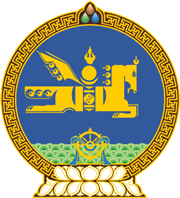 МОНГОЛ УЛСЫН ХУУЛЬ2024 оны 01 сарын 12 өдөр                                                                  Төрийн ордон, Улаанбаатар хотИРГЭДЭЭС ТӨРИЙН БАЙГУУЛЛАГА,    АЛБАН ТУШААЛТАНД ГАРГАСАН    ӨРГӨДӨЛ, ГОМДЛЫГ ШИЙДВЭРЛЭХ    ТУХАЙ ХУУЛЬД НЭМЭЛТ, ӨӨРЧЛӨЛТ    оРУУЛАХ ТУХАЙ	1 дүгээр зүйл.Иргэдээс төрийн байгууллага, албан тушаалтанд гаргасан өргөдөл, гомдлыг шийдвэрлэх тухай хуулийн 4 дүгээр зүйлийн 1 дэх хэсэгт доор дурдсан агуулгатай 6 дахь заалт нэмсүгэй:		“6.“гарын үсэг” гэж Архив, албан хэрэг хөтлөлтийн тухай хуулийн 4.1.14-т заасныг.”	2 дугаар зүйл.Иргэдээс төрийн байгууллага, албан тушаалтанд гаргасан өргөдөл, гомдлыг шийдвэрлэх тухай хуулийн 9 дүгээр зүйлийн 5 дахь хэсгийн, 10 дугаар зүйлийн 1, 2 дахь хэсгийн “бичгээр” гэсний дараа “, эсхүл цахим хэлбэрээр” гэж тус тус нэмсүгэй. 	3 дугаар зүйл.Иргэдээс төрийн байгууллага, албан тушаалтанд гаргасан өргөдөл, гомдлыг шийдвэрлэх тухай хуулийн 9 дүгээр зүйлийн 1 дэх хэсгийн “цахим сүлжээгээр” гэснийг “цахим хэлбэрээр” гэж, 12 дугаар зүйлийн 3 дахь хэсгийн “болон цахим сүлжээгээр дамжуулан” гэснийг “, эсхүл цахим хэлбэрээр” гэж тус тус өөрчилсүгэй.МОНГОЛ УЛСЫН   		ИХ ХУРЛЫН ДАРГА 				Г.ЗАНДАНШАТАР